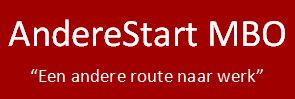 BRIN nummer: 31MWVerslag van werkzaamheden1-1-2020 – 31-12-2020Vastgesteld op 27 februari 2021InleidingAndereStart MBO B.V.  is sinds 1 september 2019 operationeel als mbo-instelling.Vanwege organisatorische aspecten was het jaarverslag gebaseerd op de periode maart tot maart van het volgend jaar. Dit gaan we doorbreken door de jaarverslagperiode gelijk te laten lopen met een kalenderjaar. De periode waarover dit verslag gaat is derhalve 1-1 2020 tm 31 december 2020.Deze periode komt ook meer overeen met de jaarrekening en resultaten van het niet bekostigd onderwijs.Officiële erkenningNa een voorlopige erkenning als MBO onderwijsaanbieder zijn we in juni 2020 “geslaagd” mbt het inspectieonderzoek. Sinds die tijd zijn we een officiële aanbieder.JustitieAndereStart richtte zich van oorsprong op mensen met afstand tot het onderwijs. We waren voornamelijk dienstbaar voor het Ministerie van Justitie waar we voor het gevangeniswezen de In Made Praktijkschool hebben vormgegeven. Er worden onder onze supervisie Praktijkverklaringen uitgereikt aan gedetineerden en we hebben reeds enige MBO diplomatrajecten afgerond.Door Corona zijn deze laatste trajecten helaas sterk achtergebleven.De prognose was voor 2020 op zo’n 50 lopende en afgeronde trajecten te zitten, we hebben er krap 10 gehaald. Dit omdat de bubbels waarin gedetineerden leven niet doorbroken mogen worden, waardoor leren op de specifieke werkplek niet mogelijk was en gedetineerden zomaar ergens geplaatst werden. Ook konden wij als AndereStart de inrichtingen niet in waardoor trajecten niet konden worden opgestart of begeleid. Provisorisch zijn de in maart reeds lopende trajecten op afstand begeleid. Er is binnen de MBO-Coronaregelgeving ook geëxamineerd. De centrale examinering via Facet was daarbij een probleem. Twee kandidaten hebben minimaal een half jaar moeten wachten tot het mogelijk was om dat georganiseerd te krijgen. Aan het eind van het jaar net voor de tweede lockdown was het bij geluk even mogelijk. Overigens hebben we wel met medewerking van het College van Toetsing en Examinering een noodprocedure afname centrale examens ingericht, waarbij afname offline met de voorhanden zijnde examens voor doven en slechthorenden toch geëxamineerd kan worden. Maar ook deze procedure vergt veel technische handelingen en oplossingsvermogen om op afstand PI medewerkers te kunnen begeleiden mbt afname. We doen dat liever niet, het was gelukkig net niet nodig en we hopen dat het ook niet meer nodig wordt.Opleiding Doktersassistent overgegaan op afstandsonderwijsNa de overname van de opleiding Doktersassistent van het Opleidingsinstituut Spoedeisende Geneeskunde (OSG) zijn we eind januari 2020 met de eerste “eigen” groep Doksterassistenten gestart, volgens de OSG formule; contactonderwijs op locatie in Houten. Met nog maar net een paar lessen gegeven te hebben ging de eerste lockdown in.Dankzij veel improvisatievermogen is het gelukt de lessen te vervolgen via beeldverbindingen.We zijn tevreden met over de voortgang van de studenten, enkelen hebben vanwege Corona vertraging opgelopen maar ook enkelen van die groep zijn eind december al afgestudeerd.Omdat in april duidelijk werd dat Corona nog wel enige tijd om ons heen zou waren is er geen nieuwe groep meer gestart op basis van contactonderwijs. We hebben toen een e-learning programma ontwikkeld. Tot 13 december was praktijkonderwijs, voor het aanleren van de voorbehouden- en risicovolle handelingen en triage, mogelijk met groepen van 8 personen. Vanaf 27 februari 2021 worden de praktijklessen weer gecontinueerd. Inmiddels is er veel vraag naar deze vorm van onderwijs. Uit het studentenpanel is naar voren gekomen dat het programma duidelijk sturing geeft aan het leren. Er zijn wel aanpassingen nodig mbt lay out en grote van de onderwijseenheden. Eind december hadden zich (vanaf juni) zo’n 40 studenten ingeschreven.  Het voordeel van afstandsonderwijs met e-learning is nog meer flexibiliteit in eigen tempo, beginnen en toetsen en examineren wanneer de student dat zelf wil et cetera. Kortom het biedt veel voordelen.Uitbreiding aanbodTijdens de Coronaperiode is gebleken dat een waaier van verschillende studiemogelijkheden en verschillende opdrachtgevers of samenwerkingspartners van cruciaal belang is voor het overleven van de organisatie. Omdat het ene organisatieonderdeel het andere opvangt bij inkomstenschommelingen hebben we geen beroep hoeven te doen op staatssteun.Om die reden zijn we geïnteresseerd in nieuwe samenwerkingsverbanden met bijvoorbeeld thuiszorgorganisaties en breiden we ook het aanbod binnen ons afstandsonderwijs uit.Daarnaast is een samenwerkingsovereenkomst aangegaan met IPC Groene Ruimte en SVS schoonmaak.Missie AndereStart MBO spant zich in om volwassenen in specifieke situaties een leertraject aan te bieden waarmee zij hun kansen op de arbeidsmarkt kunnen verbreden of verleggen.Onder specifieke situaties verstaan wij: mensen met afstand tot het onderwijs, mensen die vanuit maatschappelijke problematiek achterstand hebben opgelopen of mensen die andere kansen aangrijpen zoals herintreders en zijinstromers.VisieAndereStart verzorgt MBO praktijk-leertrajecten volgens de Derde leerweg (OVO) op een voor de deelnemer meest effectieve en flexibele wijze waarbij eerder verworven inhoudelijke kennis en ervaring zoveel mogelijk wordt meegenomen. Het bepalen van de eigen leerroute in aanvang en tijdinvestering versus studieduur staat daarbij centraal. Aanbod actieve kwalificaties van AndereStart MBO   Derde Leerweg (OVO)ManagementinformatieOntwikkelingen in het MBOAndereStart MBO is betrokken bij de Pilots Praktijkleren. Dat wil zeggen dat we naast Diploma’s ook aan de participanten binnen de pilot z.g. Praktijkverklaringen mogen uitreiken. Het is mogelijk om in kleinere stappen naar een mbo-diploma toe te werken. In het kader van een leven lang leren kan dit doeltreffend zijn. Iemand kan immers op eigen tempo steeds onderdelen halen. Als men een bepaalde werksetting of opleiding verlaat en een route is nog niet “afgewerkt”, kan men in een later stadium en in een andere setting (dat kan ook maanden of jaren later zijn) de route voortzetten om zodoende toch een diploma te behalen. Om die reden wordt naast de Praktijkverklaring ook een MBO- Verklaring afgegeven door AndereStart.  Dit zijn bijzonder interessante ontwikkelingen voor onze sector en doelgroep Mensen met afstand tot de arbeidsmarkt en we zijn dan ook zeer content dat we een bijdrage mogen en kunnen leveren aan deze pilot.De pilot is echter in 2020 tijdelijk on hold gezet. Dat betekent dat er wel Praktijkverklaringen zijn uitgereikt maar dat samenwerking en interactie tussen aanbieders en werkveld niet heeft plaatsgevonden. In 2021 wordt een vervolg gegeven. Het uitreiken van Praktijkverklaringen is echter een krachtig middel wat in 2021 naar verwachting landelijk zal worden uitgerold. Ontwikkelingen in de branche(s)Door de pandemie zijn de ontwikkelingen binnen bepaalde branches stil komen te liggen.Studenten van de opleiding DA hebben tot nu toe een stageplaats gevonden. Slechts 1 student moest de stage verlaten ivm drukte vanwege Corona. De sector gezondheidszorg echter, loopt met de tong op de schoenen. Er is nu en in de nabije toekomst veel behoefte aan zorgpersoneel.We merken dat we in de behoefte voorzien door korte maar effectieve leerroutes neer te zetten.Dat doen we met Doktersassistent vanaf juni 2020 en gaan dat ook doen vanaf februari 2021 met andere zorgopleidingen middels een samenwerkingsverband. Ook gaan we zelf het aanbod flexibele zorgopleidingen uitbreiden in 2021. Indien iemand reeds ervaring en competenties heeft hoeft een leerroute niet langer te duren dan voor deze persoon noodzakelijk en wenselijk is. We zetten dan ook zeer flexibele en op maat gesneden routes neer waarop de kandidaat het eigen tempo bepaalt. We maken gebruik van de mogelijkheden die de Derde leerweg hiermee biedt. Werkgevers zijn content met deze routes omdat men zo snel over gekwalificeerde medewerkers kan beschikken dit blijkt uit het feit dat bij DA regelmatig tijdens of na afloop van de BPV een arbeidsovereenkomst wordt afgegevenEen korte route is echter pas verantwoord als de kandidaat er geschikt en competent voor is qua kennis, vaardigheden en gedrag. Daarom staat eigen tempo staat voorop en kan men er ook langer over doen.In sommige branches ontwikkelt zich de behoefte om via brancheorganisaties leertrajecten aan te bieden, met name speciaal voor volwassenen en “andere kansers”. Als AndereStart liepen we al vooruit op deze ontwikkelingen. Steeds meer vinden brancheorganisaties en onderwijsinstellingen elkaar om flexibele trajecten te realiseren, waarbij zowel een branchediploma als MBO diploma in het vooruitzicht ligt.Organisatieontwikkelingen AndereStart In het kielzog van de opleiding Doktersassistent hebben we andere zorgopleidingen aan ons weten te binden in samenwerking met een externe partner. Vanaf januari 2021 gaan we samenwerken met een thuiszorgorganisatie te Rijswijk. Deze verzorgt onderwijs en trainingen in de zorg: Helpende Zorg en Welzijn; Verzorgende IG en op den duur ook MBO- verpleegkundige voor verzorgende IG. AndereStart staat in dit samenwerkingsverband garant voor de borging van het MBO onderwijs. AndereStart zorgt voor de uitvoering van de examinering. Deze opleidingen vallen onder het team Zorg en Welzijn, gezien de achtergrond van de docenten en overeenkomsten met betrekking tot het uitvoeren van de verpleegtechnische vaardigheden Het organisatieonderdeel Justitie wordt uitgebreid met andere trajecten en samenwerkingspartners vanuit hetzelfde principe. Hiervoor zijn reeds afspraken met IPC groene norm en SVS schoonmaak.IPC verzorgt opleidingen in het groen voor o.a. gemeenten. SVS verzorgt opleidingen schoonmaak voor schoonmaakbedrijven. Onder de doelgroepen die zij bedienen bevinden zich ook mensen met afstand tot het onderwijs. Wij koppelen de brancherichtingen aan een MBO opleiding. Uitgangspunt is voorlopig niveau 1 en 2, maar een vervolg naar hogere niveaus is niet uitgesloten. Ook behoort het uitreiken van Praktijkverklaringen in de toekomst tot de mogelijkheden. We hopen de eerste trajecten te starten medio 2021, dit uiteraard naargelang de interesse bij de gemeenten en bedrijven voor dit soort trajecten. Omdat dit type onderwijs overeenkomt met onze trajecten bij Justitie wordt dit ondergebracht bij ons organisatieonderdeel “Justitie”.  Dit organisatieonderdeel zal ook een andere betiteling gaan krijgen nl: AnderePraktijkExamencommissieOmdat we nog steeds een kleine organisatie zijn en we veel van elkaar leren, kiezen we ervoor om de examencommissie centraal te houden.Zowel het organisatieonderdeel Zorg en Welzijn als het onderdeel AnderePraktijk worden hierin vertegenwoordigd. Omdat de examencommissie drie deskundigen kent op het gebied van Zorg en Welzijn en drie deskundigen op het gebied van AnderePraktijk werken deze leden wel in subgroepen, echter ze vormen één examencommissie.Zie als bijlage het examenverslag 2020.Tevredenheid deelnemers en medewerkersIn detentie hebben we nu 9 diploma’s afgeleverd Dat lijkt weinig maar voor het bijzondere traject in de gevangenis is dit bijzonder en zeker in Coronatijd. De kandidaten zelf zijn tevreden over de route en de begeleiding, immers in alle gevallen is de route snel en zonder problemen verlopen. De resultaten met name ook voor rekenen en Nederlands zijn goed te noemen, niet op de minste plaats door de begeleiding van de onderwijsmedewerkers binnen de gevangenis. Doktersassistent: tevredenheidsonderzoek: er zijn diverse vragenformulieren in Surveymonkey gezet. Nu de praktijklessen weer begonnen zijn, zijn er weer enquêtes uitgezet m.b.t. het praktijkonderwijs. Op dit moment zijn er nog geen resultaten binnengekomen. De respons is over het algemeen bijzonder laag. Er is een studentenpanel geïnitieerd waaruit tips en tops voortgekomen zijn. Tevredenheid leerbedrijven Het leerbedrijf binnen de penitentiaire inrichtingen opereert onder de naam In Made Praktijkschool.De begeleiding van de leertrajecten wordt verzorgd door AndereStart. Omdat AndereStart snel inspeelt op verzoeken, problemen en hiaten, is men over het algemeen erg tevreden over de processen. Een audit met kwaliteitsmetingen stond op het programma in juni 2020, maar is om bekende redenen niet doorgegaan.Wel is er voortdurend overleg met het stafteam In Made waarbij processen worden besproken en verbeterd. Het stafteam In Made is nog steeds uitermate tevreden over onze inbreng.Zorg en Welzijn: De tevredenheid bij de opleiding doktersassistent bij de leerbedrijven blijk uit het feit dat er regelmatig leerbedrijven zijn die aangegeven hebben graag stagiaires te willen hebben.  Dit is ook schriftelijk aangegeven. KwaliteitsonderzoekEen audit met kwaliteitsmetingen stond op het programma in juni 2020, maar is om bekende redenen niet doorgegaan.M.b.t. AnderePraktijk (met name justitie) is er voortdurend overleg met het stafteam In Made waarbij processen worden besproken en verbeterd. Er vinden voortdurend evaluaties plaats met diverse participanten en functionarissen binnen de processen. Het voornaamste doel: verbetering van de processen binnen de justitietrajecten is ruimschoots behaald.In 2020 zijn in ieder geval verbeteringen aangebracht in het proces Praktijkleer (Praktijkverklaringen):de aanvraagroute en opstellen POK OOKde training voor praktijkopleiders Praktijkverklaringen en aanvullende criteria rondom uitreiking (met name voor niveau 2)de onderbouwing van de bewijslastde beheersing rondom de processen aanvraag leerbedrijf (met SBB)de borging van de Praktijkverklaring binnen de examencommissiede koppeling met MBO diplomatrajectenTevens zijn in 2020 verbeteringen aangebracht in het proces m.b.t. MBO diplomatrajecten:de herziening van de handboeken en de curricula de professionalisering van leerprocesbegeleiders (regionale inzet)de samenwerking met brancheorganisatiesde versterking van de inbreng DJI binnen de examencommissieAls doel in de komende periode wordt gesteld:regionale samenwerking in de doorstroom (na een Praktijkverklaring)betere afstemming afdeling onderwijs en arbeid binnen de leerbedrijven van justitiedoorschakeling naar hogere opleidingsniveaus (3 en 4)beter positioneren van de keuzedelenM.b.t. Zorg en Welzijn: Het team (Doktersassistent) houdt zelf voortdurend de vinger aan de pols. Men is zeer kritisch over de eigen processen en handelen. De voorzitter van de examenCie maakt deel uit van het team en samen met de opleidingscoördinator voeren zij metingen uit en borgen zij zelf de uitvoering van de processen. In 2020 zijn de volgende verbeteringen doorgevoerd:het herzien van handboeken en het curriculumde inrichting van een e-learning platform de (door Corona gedwongen) volledige omschakeling naar afstandsonderwijsde inrichting van een studentenforumde kalibrering van de eindgesprekken en examengesprekkende inrichting van een geborgd gedigitaliseerd toetssysteem (m.b.t. de voorwaardelijke toetsing)de inrichting en facilitering van de praktijklessen (medisch technische handelingen)Als doel wordt in de komende periode gesteld:de inrichting en afstemming op elkaar van meerdere Z&W opleidingende samenwerking met thuiszorgorganisaties m.b.t. opleidingstrajectenverdere verbetering van de processen rondom dossiervormingBetreffende de overhead zijn de processen rondom en de inrichting van de administratieve organisatie verbeterd. Dit proces is nog niet afgerond. Ook staat de herinrichting van de organisatiestructuur op het programma.KlachtenEr zijn geen klachten binnengekomen in 2020. Er is een klachtenprocedure en er is een beroepscommissie.ExamenverslagOok het examenverslag zal voortaan het kalenderjaar volgen. Het verslag zal een onderdeel vormen van dit jaarverslag zodat dit tegelijkertijd openbaar gemaakt zal worden.In het examenverslag zullen examenkwaliteit en examenagenda een plaats hebben.Ook de zelfevaluatie rondom de examencommissie zal daar deel van uitmaken.Veldhoven27-02-2021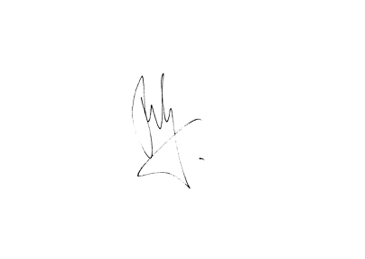 RHJ NogaDirecteur Bijlagen:ZelfevaluatieExamenverslag 2020Bijlage ZelfevaluatieCREBO 25015Allround machinaal houtbewerkerCREBO 25016Machinaal houtbewerkerCREBO 25018Meubelmaker/(scheeps)interieurbouwerCREBO 25034Schoonmaker in verschillende omgevingenCREBO 25173Uitvoerend bakkerCREBO 25231FietstechnicusCREBO 25250Assistent bouwen, wonen en onderhoudCREBO 25251Assistent dienstverlening en zorgCREBO 25252Assistent horeca, voeding of voedingsindustrieCREBO 25253Assistent installatie- en constructietechniekCREBO 25254Assistent logistiekCREBO 25255Assistent mobiliteitsbrancheCREBO 25256Assistent procestechniekCREBO 25257Assistent verkoop/retailCREBO 25657Assistent plant, dier of (groene) leefomgevingCREBO 25290BasislasserCREBO 25291ConstructiewerkerCREBO 25293PlaatwerkerCREBO 25371Logistiek medewerkerCREBO 25473DoktersassistentCREBO 25498Helpende Zorg en WelzijnCREBO 25499Medewerker facilitaire dienstverleningCREBO 25500Medewerker sport en recreatieCREBO 25589SchilderCREBO 25603Pedagogisch medewerker kinderopvangCREBO 25621Medewerker hovenier                                                    in aanvraag                                                    in aanvraagCREBO 25656Verzorgende IGCREBO 25655VerpleegkundigeCREBO 25024Servicemedewerker gebouwenCREBO 25174Zelfstandig werkend bakkerCREBO 25622Medewerker natuur, water en recreatieCREBO 25609Allround medewerker facilitaire dienstverleningCREBO 25168Gastvrouw/heerCREBO 25341Monteur elektronische systemenOnderwijsprogramma OP1 Het onderwijsprogramma bereidt de studenten voor op beroepspraktijk, vervolgonderwijs en samenleving.Basiskwaliteit (wettelijke eisen) Specifiek het onderdeel maatwerk is karakteristiek voor de opzet van het programma.Omdat zowel de kandidaten voor Zorg en welzijn als de kandidaten onder AnderePraktijk in een individueel traject zitten wordt altijd rekening gehouden met wensen en mogelijkheden en zijn alle trajecten maatwerk. voldaanInstellingsbeleid: Volledige uitrol van de documenten en het programma heeft plaatsgevondenvoldaanOordeel en Onderbouwing:AnderePraktijk: Het programma is of wordt in diverse brancherichtingen samen ontwikkeld met brancheverenigingen. Dat is zo met lassen en schoonmaken en groen. De OERs en de curricula zijn op orde voor de aangeboden trajecten. Keuzedelen zijn geselecteerd. Er zijn heldere handleidingen geschreven voor externe begeleiders die operationeel de leerroutes verzorgen. Deze worden bij aanvang van een (altijd) individueel traject uitgereikt en doorgesproken met betrokkenen.Er is bij alle trajecten rekening gehouden met de doelgroep: mensen met afstand tot het onderwijs. Dwz dat de trajecten rekening houden met de snelheid (doordat men niet dom is maar alleen nooit kansen heeft gehad) of vertraging (doordat er allerlei persoonlijke omstandigheden voortdurend een rol spelen) die bij deze mensen voor kunnen komenZorg en Welzijn: Het curriculum DA is in 4 onderwijseenheden met diverse modules ontwikkeld. Elke onderwijseenheid wordt met een voorwaardelijke toets afgesloten en kan flexibel doorlopen worden. Het programma is in de vorm van afstandsonderwijs ontwikkeld en toegespitst op de doelgroep met vaak een achtergrond in de zorg. Hierdoor is er ruimte voor maatwerk. Er wordt rekening gehouden met de doelgroep: volwassenenonderwijs met flexibiliteit (mensen kunnen door levenservaring of eerdere opleidingen een traject in versneld tempo afleggen, maar ook doordat men vaak werkt en een gezin heeft, vertragen als dat nodig is. De OER is afgeleid van het kwalificatiedossier en onderwijsdocumenten zijn op orde. Er zijn heldere handleidingen geschreven voor externe begeleiders die operationeel de leerroutes verzorgen. Deze worden bij aanvang van een (altijd) individueel traject uitgereikt en doorgesproken met betrokkenen. Op het digitale platform staan handleidingen en studiewijzers die horen bij de theorie en leermodules. De e-learning geeft de student sturing aan het verwerken van de theorie. Er wordt rekening gehouden met de doelgroep: volwassenenonderwijs met flexibiliteit (mensen kunnen door levenservaring of eerdere opleidingen een traject in versneld tempo afleggen, maar ook doordat men vaak werkt en een gezin heeft, vertragen als dat nodig is.Ontwikkeling en begeleiding OP2De opleiding volgt de ontwikkeling van de studenten met als doel het onderwijs voor hen vorm te geven en passende begeleiding en extra ondersteuning te biedenBasiskwaliteit (wettelijke eisen)Alle trajecten binnen AS zijn flexibele en op maat. Er wordt zorg besteed aan persoonlijke begeleiding en rekening gehouden met persoonlijke behoeften en omstandigheden.voldaanInstellingsbeleid Extra ondersteuningsbehoefte is een issue bij intake: bij de OOK is een bijlage waarin dat kan worden aangevraagd. AnderePraktijk: Er is specifiek trajectbegeleiding: hiervoor zijn documenten op orde gemaakt. De kandidaten worden zorgvuldig voorgelicht over het MBO traject, ook op de mogelijkheden van escape bij het niet behalen (Praktijkverklaring of lager niveau).Zorg en welzijn: Er zijn SLB’ers die de persoonlijke begeleiding van het leerproces op zich nemen met als doel het onderwijs zo veel mogelijk te laten aansluiten bij dat wat de studenten willen of moeten leren. Studenten werken zelfstandig waarbij de SLB’er de planning bewaakt en knelpunten bespreekt mbt het leerproces. De voorlichting is adequaat: er wordt zeer snel gereageerd op verzoek om informatie voorafgaand aan de inschrijving en de informatie wordt zorgvuldig verstrekt. Elke potentiele deelnemer ontvangt voor de inschrijving persoonlijke informatie over de opleiding. In deze voorlichtingsgesprekken wordt gekeken naar de mogelijkheden om een verkorte opleiding te doorlopen. voldaanOordeel en Onderbouwing:Zorg en welzijn: Door het opstellen van persoonlijke leer- en ontwikkelingsdoelen een strakke planning is een deelnemer in staat de opleiding binnen het zelf gestelde termijn te behalen. Als de student een leerbedrijf heeft gevonden wordt het praktijkonderwijs eerder aangeboden. Bij problemen is er studieloopbaanbegeleiding, de opleidingsmanager en de bpv /praktijk coördinator die snel kunnen inspelen op knelpunten en waar nodig extra begeleiding in te zetten. AnderePraktijk: Mocht het traject niet haalbaar zijn tijdens de rit, wordt uitgeweken naar een lager niveau; of wordt een Praktijkverklaring (met MBO verklaring) uitgereikt.Didactisch handelen OP3Het didactisch handelen van het docententeam stelt studenten in staat tot leren en ontwikkelen.Basiskwaliteit (wettelijke eisen) het handelen van de docenten en instructeurs is specifiek afgestemd op de doelgroep. voldaanInstellingsbeleid Toezien op deskundigheid van medewerkers: hieraan wordt voldaan.voldaanOordeel en Onderbouwing: AnderePraktijk: De medewerkers van de PI’s functioneren binnen de lopende trajecten goed Achter de aanstelling van de mensen ligt een contract met elke lokale PI, de mensen zijn door het hoofd onderwijs geselecteerd. Hierbij is rekening gehouden met hun specifieke ervaring met de bijzondere doelgroep. Ook de werkmeesters (praktijkopleiders) worden door een coördinator goed geïnstrueerd en begeleid. Alle werkmeesters hebben een training praktijkopleider gevolgd. In geval van minder functioneren worden maatregelen getroffen.Bij de generieke vakken is sprake van groepsprocessen, dat is heel goed voor de discussies, terwijl iedereen in een individueel traject zit. De onderwijsmedewerkers weten dit goed te handelen. Werkmeesters moeten wel duidelijker leren rapporteren (onderbouwen) dit is geëvalueerd, en wordt in de volgende trainingen bijgesteld.Zorg en welzijn: Vanwege de overstap naar afstandsonderwijs is het didactisch proces geëvalueerd en hierop aangepast. Essentieel zijn de handleidingen en de studiewijzers die in de elearning sturing geven aan het  onderwijsplan.  De handleidingen en studiewijzers motiveren en structureren het zelfstudieproces binnen de elearning. Het didactisch handelen van het docententeam stelt studenten binnen de e-learning in staat tot leren en ontwikkelen. Praktijkdocenten (praktijkdagen) werken interactief met studenten aan de hand van heldere en haalbare leerdoelen. Hierdoor is er een krachtig leerklimaat. Generieke docenten, REN, zijn gecertificeerd voor deze onderdelen mbt onderwijs en examentraining. Beroepspraktijkvorming OP7Basiskwaliteit (wettelijke eisen) Alle studenten binnen AndereStart volgen een praktijkleerroute. De BPV leerbedrijven zijn altijd SBB erkend. Bij AnderePraktijk is er bij de meeste uitstroomrichtingen contact met het bedrijfsleven via de brancheorganisaties waar samenwerkingsovereenkomsten mee zijn. Er zijn speciale BPV documenten ontwikkeld voor de participanten. De POK is op orde.Zorg en welzijn: Alle leerbedrijven voldoen aan de eisen uit de POK, met name de mogelijkheidom de aangereikte BPV-opdrachten uit te voeren en de beschikbaarheid van eendeskundige praktijkbegeleider en praktijkexaminator. voldaanInstellingsbeleid: AnderePraktijk: alle werkzaamheden (de leerwerkplekken binnen de PI) zijn erkend door SBB, door de pilots praktijkleer komt er een intensieve samenwerking op gang met de regio’s, hier zal verder op worden gefocust in de toekomst. voldaanOordeel en Onderbouwing:AnderePraktijk: Tijdens de BPV-periode (diplomatraject) komt een leerprocesbegeleider minimaal 2x langs: voor minimaal een tussen- en een eindbeoordeling. (of in coronatijd telefonisch overleg) De aangestelde leerprocesbegeleiders van AndereStart worden zoveel mogelijk geworven uit de bron van docenten di reeds werkzaam zijn bij een ROC. (b.v. voor 1 of 2 dagen in de week) De kruisbestuiving is verrassend hierdoor komt samenwerking op gang. Bedrijfsleven: door samenwerking met brancheorganisaties wordt het bedrijfsleven betrokken bij de opleidingstrajecten (SVS, IPC, NIL, Savantis, Hout dat werkt) Zorg en welzijn:Voorafgaand aan de BPV ontvangen studenten en praktijkbegeleiders en -examinatoren-handleidingen over de BPV. BPV-docenten monitoren de voortgang van de BPV actief viaingeleverde en beoordeelde BPV-opdrachten en onderbouwingen. De BPV docent volgtsamen met de praktijkbegeleider de voortgang BPV docenten bezoeken hetleerbedrijf 2x of via online overleg,  De erkenning van het leerbedrijf ende begeleiding wordt, voor ondertekening door AS van de POK, gecontroleerd door de BPVcoördinator, eventueel wordt nog contact opgenomen met het leerbedrijf  of student doorde BPV coördinator en de onderwijsmanager. De deskundigheid van de examinator wordtbesproken door de BPV docent en de examinator voordat de GO wordt gegeven.Kwaliteitsborging examinering en diplomering ED1 De examencommissie borgt deugdelijke examinering en diplomering.Basiskwaliteit (wettelijke eisen) Er is sprake van een 4-ogen principe tijdens examinering. Ook wordt de examensetting gecontroleerd. Alle praktijkexamens/ Proeven zijn ingekocht of worden gedaan in samenwerking met een brancheorganisatie, altijd is er sprake van een externe examinator.voldaanInstellingsbeleid door een geborgd beleid wordt voldaan aan de rechtmatige uitgifteDe diplomawaarde wordt volgens vooraf opgestelde criteria vastgesteld.  voldaanOordeel en Onderbouwing:We hebben binnen de examenCie deskundigheid vanuit zowel AnderePraktijk  als Zorg en welzijn. Ook de expertise vanuit de verschillende MBO-niveaus is daarmee aanwezig. Deze kruisbestuiving is zeer zinvol. De beide expertisegroepen werken wel los van elkaar in sub-taken, maar alle wordt binnen de volledige examenCie besproken. De examencommissie beslist over zowel vrijstellingen voor onderdelen uit het examenplan als over de diplomering.  Voorafgaand aan de examinering wordt de deskundigheid vastgesteld van de daarbij betrokkenen. Bij hiaten worden maatregelen genomen. Er worden steekproefsgewijs examens bijgewoond. De examinator (of leerprocesbegeleider) bespreekt de planning met de student, controleert de onderbouwingen van de praktijkexaminator en bezoek het leerbedrijf voor het examengesprek. Het portfolio wordt nogmaals gecontroleerd op onderbouwingen, handtekeningen en data.Exameninstrumentarium ED2 Het exameninstrumentarium sluit aan op de uitstroomeisen en voldoet aan de toetstechnische eisen.Exameninstrumentarium ED2 Het exameninstrumentarium sluit aan op de uitstroomeisen en voldoet aan de toetstechnische eisen.Basiskwaliteit (wettelijke eisen) De meeste exameninstrumenten worden afgenomen bij gevalideerde examenorganisaties. Alle instrumenten worden door de examenCie beoordeeld en vastgesteld.Basiskwaliteit (wettelijke eisen) De meeste exameninstrumenten worden afgenomen bij gevalideerde examenorganisaties. Alle instrumenten worden door de examenCie beoordeeld en vastgesteld.voldaanInstellingsbeleid we maken uitsluitend gebruik van gevalideerde examens of examens ontwikkeld ism de branche. Binnen AndereStart is veel expertise op het gebeid van constructie en vaststelling vanuit mensen die hun sporen hebben verdiend bij examenorganisaties en onderwijsinspectie.Instellingsbeleid we maken uitsluitend gebruik van gevalideerde examens of examens ontwikkeld ism de branche. Binnen AndereStart is veel expertise op het gebeid van constructie en vaststelling vanuit mensen die hun sporen hebben verdiend bij examenorganisaties en onderwijsinspectie.voldaanZorg en welzijn: De instellingsexamens (Nederlands en Engels) worden ingekocht (ICE) en door een externe partner (Eureka) afgenomen en verzorgd. De examencommissie had hiervoor steekproeven gepland, maar dit was ivm Corona nog niet mogelijk.De praktijkexamens worden ingekocht bij Consortium beroepsonderwijs en is ongewijzigd afgenomen in de praktijk. Er is 1 keer een praktijkexamen van 1 werkproces in simulatie afgenomen. De examens worden middels een vastgestelde procedure vastgesteld. Zonodig wordt bij zorg en welzijn feedback gegeven aan de examenleverancier.AnderePraktijk:Het onderdeel Nederlands wordt afgenomen volgens model Cinop: het betreft kaderexamens. De praktijkexamens worden indien mogelijk ingekocht bij gevalideerde examenorganisaties en ongewijzigd afgenomen in de praktijk.In diverse gevallen worden de examens geconstrueerd volgens route 2 in samenwerking met de branche en beroepenveld (b.v. Schoonmaak (SVS) en Basislasser (NIL).Keuzedelen:Voor de keuzedelen worden de examens ingekocht bij de examenleverancier Consortium beroepsonderwijs en indien mogelijk examenleveranciers zoals Examenwerk en Savantis.Zorg en welzijn: De instellingsexamens (Nederlands en Engels) worden ingekocht (ICE) en door een externe partner (Eureka) afgenomen en verzorgd. De examencommissie had hiervoor steekproeven gepland, maar dit was ivm Corona nog niet mogelijk.De praktijkexamens worden ingekocht bij Consortium beroepsonderwijs en is ongewijzigd afgenomen in de praktijk. Er is 1 keer een praktijkexamen van 1 werkproces in simulatie afgenomen. De examens worden middels een vastgestelde procedure vastgesteld. Zonodig wordt bij zorg en welzijn feedback gegeven aan de examenleverancier.AnderePraktijk:Het onderdeel Nederlands wordt afgenomen volgens model Cinop: het betreft kaderexamens. De praktijkexamens worden indien mogelijk ingekocht bij gevalideerde examenorganisaties en ongewijzigd afgenomen in de praktijk.In diverse gevallen worden de examens geconstrueerd volgens route 2 in samenwerking met de branche en beroepenveld (b.v. Schoonmaak (SVS) en Basislasser (NIL).Keuzedelen:Voor de keuzedelen worden de examens ingekocht bij de examenleverancier Consortium beroepsonderwijs en indien mogelijk examenleveranciers zoals Examenwerk en Savantis.Afname en boordeling ED3 De inrichting en uitvoering van het examenproces van afname en beoordeling is deugdelijk.Basiskwaliteit (wettelijke eisen) Een onafhankelijke en deskundige examencommissie borgt de kwaliteit van afname en beoordelingsprocessen door heldere kaders te scheppen (Handboek Examinering) en steekproefsgewijze controles te organiseren.voldaanvoldaanInstellingsbeleid voldaan aan rechtmatige uitgiftevoldaanvoldaanOordeel en Onderbouwing:AnderePraktijk: De wijze van afnamen van het examengesprek wisselt in opvatting en kwaliteit, maar is niet beneden de maat.  In een gesloten setting is soms de reële beroepspraktijk een issue. Sommige onderdelen vergen een simulatiesetting.Zorg en welzijn: De wijze van de onderbouwingen wisselt. De examenCie ziet scherp toe op de kwaliteitseis van de onderbouwingen omdat deze niet altijd valide is. Er moet nog strakker gestuurd worden door de examinator. Hiervoor zijn de procedures aangepast en deze zijn besproken in een kalibreersessie met examinatoren.Ivm Corona heeft het houden van steekproeven vertraging opgelopen.Studiesucces OR1 De instelling behaalt met haar studenten resultaten die ten minste in overeenstemming zijn met de gestelde norm. Studiesucces OR1 De instelling behaalt met haar studenten resultaten die ten minste in overeenstemming zijn met de gestelde norm. Basiskwaliteit (wettelijke eisen):  Zowel bij AnderePraktijk als bij Zorg en welzijn worden doorstroomtrajecten gerealiseerd. Basiskwaliteit (wettelijke eisen):  Zowel bij AnderePraktijk als bij Zorg en welzijn worden doorstroomtrajecten gerealiseerd. voldaanInstellingsbeleid deelnemers hebben met succes een diploma afgerond enkelen zijn doorgestroomd naar een hoger niveau.Het rendement ligt gemiddeld tussen de 75 en 90%.Instellingsbeleid deelnemers hebben met succes een diploma afgerond enkelen zijn doorgestroomd naar een hoger niveau.Het rendement ligt gemiddeld tussen de 75 en 90%.voldaanOordeel en Onderbouwing:AnderePrakijk: Insteek is binnen justitie niveau 2. Reeds enkele kandidaten zijn inmiddels doorgestroomd naar een hoger opleidingsniveau. Vrijwel alle kandidaten halen het diploma binnen het gestelde termijn.Zorg en welzijn: gemiddeld 60% van de studenten studeert binnen geprogrammeerde studieduur af. Van de meigroep 19, nog vallende onder OSG, heeft 90% van de instroom het diploma behaald.  Van de in BRON aangemelde studenten is minimaal 90% actiefOordeel en Onderbouwing:AnderePrakijk: Insteek is binnen justitie niveau 2. Reeds enkele kandidaten zijn inmiddels doorgestroomd naar een hoger opleidingsniveau. Vrijwel alle kandidaten halen het diploma binnen het gestelde termijn.Zorg en welzijn: gemiddeld 60% van de studenten studeert binnen geprogrammeerde studieduur af. Van de meigroep 19, nog vallende onder OSG, heeft 90% van de instroom het diploma behaald.  Van de in BRON aangemelde studenten is minimaal 90% actiefKwaliteitszorg KA1  Het bestuur en de opleiding hebben een stelsel van kwaliteitszorg ingericht en verbeteren op basis daarvan het onderwijs. Basiskwaliteit (wettelijke eisen) het stelsel kwaliteitszorg is op ordevoldaanvoldaanInstellingsbeleid audits en evaluaties en PDCA cyclusvoldaanvoldaanOordeel en Onderbouwing:Aan de aspecten van het KZ systeem wordt voldaan, ware et niet dat de audit door corona is uitgesteld (dat kan pas worden opgepakt als corona geen issue meer is). Er wordt ingezet op diverse vormen van surveys, een pakket is hiervoor samengesteld.De kandidaten binnen de PI (die geen survey kunnen maken) schrijven (of vermelden) een beoordeling bij de laatste reflectie. (De reflectie kan nl ook mondeling worden afgenomen in de vorm van een examengesprek; door coronacrisis was een examengesprek bij justitiekandidaten niet altijd mogelijk, in dat geval is een reflectie geschreven). Voor de opleiding doktersassistent is een studentenpanel ingezet. Er wordt geëvalueerd op didactiek, medewerkers, leermiddelen, locaties, processen en incidenten. Naar aanleiding van de evaluaties worden correctieve- en/of verbetermaatregelen genomen.Zowel AnderePratijk, als Zorg en welzijn als de examenCie stellen doelstellingen op (verbeterpunten en ambities) op grond van de A3 systematiek. De directie stelt op overstijgend niveau eveneens een A3 plan op.Verantwoording en dialoog KA3 Het bestuur en de opleiding leggen intern en extern toegankelijk en betrouwbaar verantwoording af over doelen en resultaten en voeren daarover actief een dialoog. Basiskwaliteit (wettelijke eisen) hieraan wordt voldaanvoldaanvoldaanInstellingsbeleid dialoog ohgv ketenparticipatie, samenwerking bedrijfslevenvoldaanvoldaanOordeel en Onderbouwing:AnderePraktijk: Er wordt systematisch verslag uitgebracht naar het Ministerie van justitie en veiligheid over de behaalde resultaten. De In Made praktijkschool wordt geadviseerd door AndereStart MBO, uitwisseling van best practise worden voortdurend gedaan. Aan AndereStart  wordt gevraagd mee te doen aan aanbestedingsprocedures. Tot op heden zijn we de belangrijkste partner als het gaat om MBO opleidingstrajecten binnen het gevangeniswezen. Met het bedrijfsleven, gemeenten, Ministeries van SZW en OCW wordt middels de Pilots Praktijkleren contact onderhouden. Ook met ROC’s wordt samenwerking aangegaan. Hierdoor wordt de kwaliteit van met name de doorstroomprocessen bevorderd. Met brancheverenigingen worden contracten gesloten om betreffende het curriculum en de examinering samen op te trekken.Zorg en welzijn:Er is een samenwerking aangegaan met een thuiszorgorganisatie. Het bedrijfsleven is daarmee bij de Verzorgende IG  en HZW betrokken bij de inrichting van het onderwijs en keuzedelen betrokken. Praktijkbegeleiders en praktijkexaminatoren worden uitgenodigd voor een online kalibreersessie. Aantal leerbedrijven werken graag samenwerken met AndereStart mbo vanwege de korte lijnen. AndereStart is nog een netwerk aan het opbouwen, dit gaat samen met de groei.Dit verslag wordt gepubliceerd op de website.